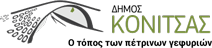                                                                            Κόνιτσα, 10/02/2021ΑΝΑΚΟΙΝΩΣΗ ΤΗΛΕΦΩΝΙΚΗ ΓΡΑΜΜΗ 1102 ΓΙΑ ΤΗΝ ΑΝΟΙΑ Η ΕΤΑΙΡΕΙΑ ΑΘΗΝΩΝ με στόχο την προαγωγή της ποιότητας ζωής των ατόμων με άνοια και των οικογενειών τους στην Ελλάδα και με την υποστήριξη του Υπουργείου Υγείας, της Περιφέρειας Αττικής και του Ελληνικού Διαδημοτικού Δικτύου Υγιών Πόλεων δημιούργησε τη ΓΡΑΜΜΗ ΒΟΗΘΕΙΑΣ ΓΙΑ ΤΗΝ ΑΝΟΙΑ 1102, η οποία βρίσκεται ήδη σε λειτουργία. Η γραμμή πλαισιώνεται από εξειδικευμένους σύμβουλους/ επαγγελματίες υγείας και παρέχει άμεσα ενημέρωση, καθοδήγηση, συμβουλές και διασύνδεση με δομές και υπηρεσίες για την άνοια σε όλη την Ελλάδα.
Η ΓΡΑΜΜΗ ΒΟΗΘΕΙΑΣ 1102 ΑΠΕΥΘΥΝΕΤΑΙ ΣΕ:

 *    Άτομα με προβλήματα μνήμης
 *    Ευρύ κοινό
 *    Φροντιστές - Οικογένεια & φίλοι
 ατόμων με άνοια
 *    Επαγγελματίες Υγείας

ΟΙ ΥΠΗΡΕΣΙΕΣ ΤΗΣ ΓΡΑΜΜΗΣ ΒΟΗΘΕΙΑΣ 1102 ΕΙΝΑΙ:
 *    Ενημέρωση για την άνοια και τις στρατηγικές πρόληψης
 *    Ενημέρωση για τις διαθέσιμες υπηρεσίες και τα προγράμματα για άτομα με άνοια και τους φροντιστές τους
 *    Πρακτικές συμβουλές φροντίδας σε φροντιστές ατόμων με άνοια
 *    Συμβουλές αντιμετώπισης κρίσεων και διαταραχών συμπεριφοράς σε άτομα με άνοια
 *    Διασύνδεση με τις οργανώσεις Alzheimer που λειτουργούν στην Ελλάδα
 *    Δικτύωση με τους Συμβουλευτικούς Σταθμούς για την Άνοια που λειτουργούν σε συνεργασία με το ΕΔΔΥΠΠΥ σε όλη την Ελλάδα
 *    Ενημέρωση επαγγελματιών υγείας σε θέματα σχετικά με την άνοια
 *    Ενημέρωση για τις Υπηρεσίες των Δήμων, των Κέντρων Υγείας, των νοσοκομείων ιδιωτικών και δημόσιων και γενικότερα των φορέων που ασχολούνται με την Τρίτη ηλικία και  την άνοια.

Η ΓΡΑΜΜΗ ΒΟΗΘΕΙΑΣ 1102 λειτουργεί Δευτέρα - Παρασκευή 9:00-19:00 (εκτός αργιών) και εκτός από την τηλεφωνική επικοινωνία, παρέχει και τη δυνατότητα επικοινωνίας μέσω live webchat.
Επιπλέον, ο ενδιαφερόμενος μπορεί να στείλει email ακόμη και εκτός ωραρίου και ο εξειδικευμένος σύμβουλος θα επικοινωνήσει μαζί του.
 Η τηλεφωνική κλήση στο 1102 έχει την αστική χρέωση του εκάστοτε παρόχου τηλεφωνίας.

Email: 1102@alzheimerathens.gr
Webchat: www.alzheimerathens.gr/helpline [1]
Τηλ:  1102